Tel./Fax: +7 3467 36-12-33       Fax/Факс: +7 3467 36-12-34E-Mail: media@ugramegasport.ru  Home page:  candidates2014.fide.comDuring the Women's FIDE Grand Prix Series 2014 I will work as:Во время Гран-при по шахматам среди женщин 2014 работаю в качестве (отметить):In order to get a visa invitation you have to download and fill in the F1 or F1A form (which you can find on the Championship’s web-site, in visa section) and after that send it to visa@ugrasport.com. Чтобы получить приглашение для оформления визы необходимо скачать и заполнить форму F1 или F2A (на сайте чемпионата, в разделе визы), затем направить её по адресу visa@ugrasport.com.Double room for one person / Двухместный номер для одноместного размещенияDouble room for two persons / Двухместный номер для двухместного размещения     Name of the second guest / Имя второго гостя:Information about accommodation price you can find on the Championship’s web-site, in accommodation section  Информацию о стоимости проживания Вы можете найти на сайте Чемпионата, в разделе размещение.  5. Transport request Airport-Hotel-Airport / Заявка на транспорт Аэропорт-Гостиница-АэропортOther variant/ Другой вариант________________________________________________________________________________________________________________________________________________________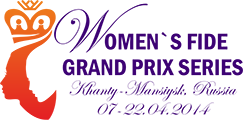       APPLICATION FORM FOR ACCREDITATION  ЗАЯВКА ДЛЯ СМИ Women's FIDE Grand Prix Series 2014  Гран-при по шахматам среди женщин 2014   (08.04-22.04.2014)F5Contact data / Контактные данныеContact data / Контактные данныеContact data / Контактные данныеContact data / Контактные данныеLast, First name / Фамилия, Имя E-Mail Country / Страна Phone / Телефон City /ГородFax / Факс Media company / Название СМИMobile / Моб. тел.Journalist / ЖурналистTV reporter, cameraman / ТВ-Корреспондент, ОператорPhotograph / ФотографOther / Другое _______________________2. Information on visa invitation / Данные для оформления приглашения на визу3. Accommodation in Hotel “Olympic” / Размещение в гостинице «Олимпийская»  4.  Board / ПитаниеFB / ПансионHB / ПолупансионB & B / ЗавтракDate of departure from Moscow to Khanty-Mansiysk (as in your ticket)TimeFlight №Date of departure from Khanty-Mansiysk TimeFlight №Дата вылета из Москвы в Ханты-Мансийск (как в билете)Время№ РейсаДата вылета из Ханты-МансийскаВремя№ Рейса